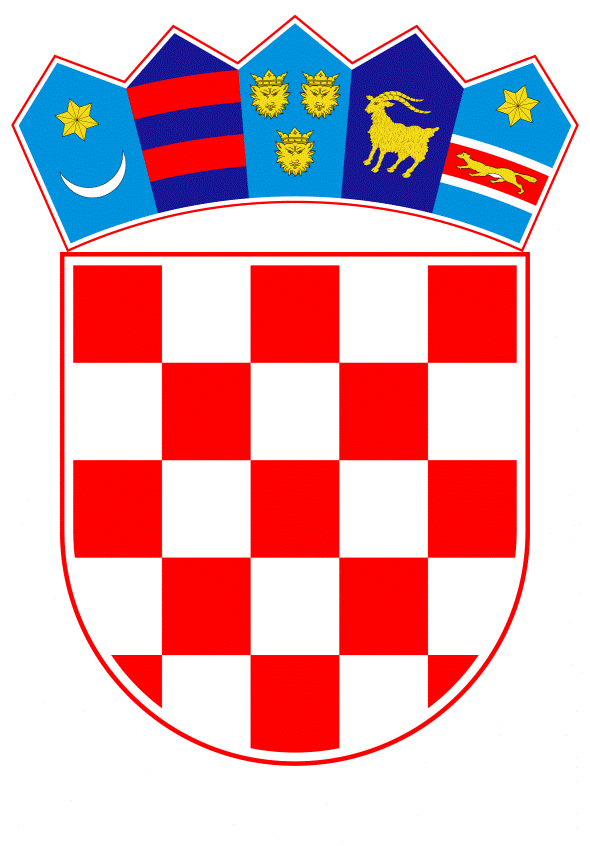 VLADA REPUBLIKE HRVATSKEZagreb, 15. veljače 2024.______________________________________________________________________________________________________________________________________________________________________________________________________________________________PrijedlogNa temelju članka 1. stavka 2. i članka 31. stavka 2. Zakona o Vladi Republike Hrvatske („Narodne novine“, br. 150/11., 119/14., 93/16., 116/18. i 80/22.), Vlada Republike Hrvatske je na sjednici održanoj __________ donijelaODLUKUo donošenju Programa razvoja sektora mljekarstva u Republici Hrvatskoj za razdoblje do 2030. godine i Akcijskog plana za provedbu Programa razvoja sektora mljekarstva u Republici Hrvatskoj za razdoblje do 2025. godine. I.Donosi se Program razvoja sektora mljekarstva u Republici Hrvatskoj za razdoblje do 2030. godine (u daljnjem tekstu: Program) i Akcijski plan za provedbu Programa razvoja sektora mljekarstva u Republici Hrvatskoj za razdoblje do 2025. godine (u daljnjem tekstu: Akcijski plan), u tekstu koji je dostavilo Ministarstvo poljoprivrede aktom, KLASA: 320-15/23-01/4, URBROJ: 525-13/850-24-11, od 24. siječnja 2024.II.Zadužuje se Ministarstvo poljoprivrede da Program i Akcijski plan iz točke I. ove Odluke objavi na svojim mrežnim stranicama.III.Ova Odluka stupa na snagu danom donošenja, a objavit će se u „Narodnim novinama“. KLASA: URBROJ: Zagreb, PREDSJEDNIKmr. sc. Andrej PlenkovićOBRAZLOŽENJEProizvodnja mlijeka objedinjuje sve izazove i potrebe s kojima se danas suočava poljoprivreda, poput ulaganja u istraživanje i razvoj, podizanje produktivnosti proizvodnje, zamjene radne snage umjetnom inteligencijom, smanjivanja negativnih emisija u okoliš, generacijske obnove i osiguranja fer dohodaka. S obzirom na značaj sektora proizvodnje mlijeka i nedostatnu tehnološku zaokruženost proizvodnje, potrebno je sustavno ulaganje u prilagodbu važećim standardima, u podizanje konkurentnosti, tehnologije proizvodnje i uvjeta držanja grla u proizvodnji mlijeka, prerade i trženja mlijeka i mliječnih proizvoda uz zadovoljenje visokih standarda zaštite okoliša i dobrobiti životinja. Program razvoja sektora mljekarstva u Republici Hrvatskoj za razdoblje do 2030. godine (u daljnjem tekstu: Program) usklađen je s razvojnim smjerovima i strateškim ciljevima (SC) definiranim u Strategiji poljoprivrede do 2030. („Narodne novine“ broj 26/22.), a na temelju analize lanca vrijednosti u sektoru mlijeka i mliječnih proizvoda u Republici Hrvatskoj. U Programu su prikazani sektorski ciljevi, prioriteti te mjere koji će osigurati jačanje i konkurentnost sektora proizvodnje mlijeka u narednom razdoblju. Program je strukturiran kroz tri cilja: povećanje broja krava, ovaca i koza u proizvodnji mlijeka, povećanje produktivnosti proizvodnje mlijeka i osiguravanje dostupnih i dostatnih preradbenih kapaciteta.Provedbom predloženih ciljeva u ovom Programu, a u skladu sa smjernicama Strategije poljoprivrede, predviđa se zaustavljanje negativnih trendova u proizvodnji mlijeka te rast udjela mladih poljoprivrednika kao nositelja poljoprivrednih gospodarstava uz jačanje konkurentnosti njihovih poljoprivrednih gospodarstava. Za strukturnu transformaciju proizvodnje mlijeka potrebno je usmjeravati razvoj sektora s ciljem povećanja proizvodnje s većom dodanom vrijednošću uz primjenu novih i inovativnih tehnoloških rješenja. Transformacijom proizvodnje kroz održiv i klimatski prihvatljiv način te poticanjem boljih veza između proizvodnje i tržišta duž cijelog lanca vrijednosti, proizvodnja mlijeka može postati učinkovitija i učinkovito reagirati na zahtjeve tržišta. Za bolji pristup tržištu nužan je razvoj proizvodnih i prodajnih kanala u okviru proizvođačkih i sektorskih organizacija te zadruga, koje je potrebno osnažiti i promovirati. Razvojem tržišta lokalnih proizvoda izravno se štiti naša poljoprivredna proizvodnja. Uvođenje zelenih poljoprivrednih praksi imat će pozitivan utjecaj na ublažavanje i prilagodbu na klimatske promjene te može osigurati zadržavanje i zapošljavanje mladih i ugroženih skupina stanovništva. Za nastup na tržištu je značajno zaokruživanje ponude kroz bolje organiziranje primarnih proizvođača, a jednako i prerađivača te organiziranje kontinuiranih promotivnih kampanja s ciljem informiranja potrošača i pronalaženja novih kanala plasmana.Ciljevi Programa i Akcijskog plana za provedbu Programa razvoja sektora mljekarstva u Republici Hrvatskoj za razdoblje do 2030. godine, za razdoblje do 2025. godine ostvaruju se provedbom mjera koje opisuju područja planiranih intervencija i ključne aktivnosti. Ukupna sredstva za provedbu predmetnog Programa za razdoblje 2024. do 2030. godine iznose 592.473.077 eura, a planiraju se kako slijedi: iznos od 141.740.355 eura za razdoblje od 2024. do 2025. godine, iznos od 269.513.000 eura za razdoblje od 2026. do 2028. godine te iznos od 181.220.000 eura za razdoblje od 2029. do 2030. godine.Ukupna sredstva za provedbu predmetnog Akcijskog plana za razdoblje do 2025. iznose 141.740.355 eura i osigurana su u Državnom proračunu Republike Hrvatske za 2024. godinu i projekcijama za 2025. i 2026. godinu u okviru Financijskog plana Ministarstva poljoprivrede kako slijedi: Za provedbu ciljeva iz Akcijskog plana u 2024. godini osiguran je iznos od 60.907.166 eura, a u projekciji proračuna za 2025. godinu planiran je iznos od 80.833.189 eura.Ministarstvo poljoprivrede je dužno izraditi akcijske planove u skladu sa predmetnim Programom za buduća razdoblja do 2030. godine. Financijska sredstva za provedbu Programa odnosno akcijskih planova do 2030. godine planirat će se prilikom izrade plana proračuna za buduća trogodišnja razdoblja do 2030. godine, a u skladu s limitima ukupnih rashoda za razdjel 060. Predlagatelj:Ministarstvo poljoprivredePredmet:Prijedlog odluke o donošenju Programa razvoja sektora mljekarstva u Republici Hrvatskoj za razdoblje do 2030. godine i Akcijskog plana za provedbu Programa razvoja sektora mljekarstva u Republici Hrvatskoj za razdoblje do 2025. godine